АДМИНИСТРАЦИЯ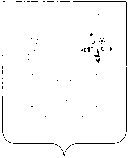 КАНТЕМИРОВСКОГО ГОРОДСКОГО ПОСЕЛЕНИЯКАНТЕМИРОВСКОГО МУНИЦИПАЛЬНОГО РАЙОНАВОРОНЕЖСКОЙ ОБЛАСТИПОСТАНОВЛЕНИЕот  17.03. 2023 г.        № 60р.п. КантемировкаО внесении изменений в постановление администрации Кантемировского городского поселения от 14.11.2014 г. № 322 «Об утверждении муниципальной программы «Благоустройство Кантемировского городского поселения»»На основании решения Совета народных депутатов Кантемировского городского поселения от 17.03.2023г. № 182 «О внесении изменений в решение Совета народных депутатов  Кантемировского городского поселения от 27.12.2022г. № 161 «О бюджете Кантемировского городского поселения на 2023 год и плановый период 2024 и 2025 годов», администрация Кантемировского городского поселения постановляет:Внести изменения и изложить в новой редакции муниципальную программу «Благоустройство Кантемировского городского поселения», согласно приложению.Настоящее постановление опубликовать в Вестнике муниципальных нормативных правовых актов органов местного самоуправления Кантемировского городского поселения.3. Контроль  за исполнением настоящего постановления оставляю за собой. Глава Кантемировскогогородского поселения                                                            Ю.А. ЗавгороднийПриложениек постановлению администрацииКантемировского городского поселенияот 17.03.2023 г. № 60Муниципальнаяпрограмма «Благоустройство Кантемировскогогородского поселения»Кантемировка2014 г.ПАСПОРТмуниципальной программы«Благоустройство Кантемировского городского поселения»Характеристика проблемы, на решение которой направлена ПрограммаБлагоустройством территории Кантемировского городского поселения занимается МБУ «Управление городского хозяйства», силами которого были выполнены определенные работы: проведен капитальный ремонт дорожного покрытия части улиц поселка, проводилось озеленение территории поселения, благоустраивались парки, площадь, проводилась санитарная очистка улиц от мусора, вывоз несанкционированных свалок с территории поселения, организован пляж, закуплены контейнеры для организации вывоза ТБО, организовывается уличное освещение поселка, проводится очистка территории.Вместе с тем анализ сложившейся ситуации показал, что для нормального функционирования Кантемировского городского поселения имеет большое значение продолжение выполнения мероприятий по благоустройству его территории, в настоящее время в силу объективных причин сформировался ряд проблем, требующих решения.Благоустройство территорий включает в себя такие вопросы, как устройство внешнего освещения, озеленения, рекультивации газонов, обустройство площадок для мусорных контейнеров, организация и содержание мест захоронения.Имеющиеся объекты благоустройства, расположенные на территории поселения, не обеспечивают растущие потребности и не удовлетворяют современным требованиям, предъявляемым к их качеству, а уровень износа продолжает увеличиваться. К основным объектам благоустройства относятся: кладбища, места отдыха, монументальные сооружения, памятники.Места захоронения поселка требуют особого внимания. Имеется четыре кладбища. Площадь «Центрального» кладбища составляет 55127 кв.м., «Нового» 30000 кв.м., кладбище на ул. Калинина 10028 кв.м. и на ул. Дунай 11470,0 кв.м. На территории двух кладбищ полностью сделаны ограждения. Данные факторы максимизируют долю риска возникновения несанкционированных свалок внутри объектовых секторов.Зеленое хозяйство поселения представлено наличием трех парков, двух скверов, цветников, зоны отдыха (пляж) требующих ухода. Деревья и кустарники растущие и высаженные на территории поселения требуют формовочной обрезки, уборки. Сухостойные и аварийные деревья требуют проведения работ по клонированию и валке.Освещение. В состав работ по обслуживанию сетей наружного освещения входит: ежемесячная проверка состояния освещения в вечернее время, устранение обнаруженных неисправностей, замена ламп и др. В настоящее время требуется ревизия и восстановление уличных светильников. Ожидаемые результаты данных мероприятий: поддержание в исправном состоянии существующей сети уличного освещения территории города, повышение личной безопасности граждан, снижение вероятности создания криминогенной обстановки, обеспечение безопасности движения транспорта и пешеходов.Отрицательные тенденции в динамике изменения уровня благоустройства территорий обусловлены снижением уровня общей культуры населения, выражающимся в отсутствии бережливого отношения к объектам муниципальной собственности.Существующий уровень благоустройства является причиной снижения уровня комфортности проживания.Ремонт и реконструкция имеющихся и создание новых объектов благоустройства в сложившихся условиях является ключевой задачей органов местного самоуправления. Без реализации неотложных мер по повышению уровня благоустройства территории нельзя добиться эффективного обслуживания экономики и населения, а также обеспечить в полной мере безопасность жизнедеятельности и охрану окружающей среды.Таким образом, проблема низкого уровня благоустройства представляет собой широкий круг взаимосвязанных технических, экономических и организационных вопросов, решение которых должно учитывать соответствие уровня благоустройства общим направлениям социально-экономического развития поселка.Программа полностью соответствует приоритетам социально-экономического развития муниципального образования на среднесрочную перспективу. Реализация Программы направлена на:- создание условий для улучшения качества жизни населения;- осуществление мероприятий по обеспечению безопасности жизнедеятельности и сохранения окружающей среды.Цели и задачи ПрограммыЦелью Программы является повышение уровня благоустройства территории муниципального образования.Сроки реализации Программы 2019-2025 годы.Для достижения цели необходимо решить следующие задачи:2.1. Повысить уровень благоустройства территории;2.2. Улучшить санитарно-эпидемиологическое состояние территории;2.3. Рационально и эффективно использовать средства местного бюджета.3. Система программных мероприятий4. Ресурсное обеспечение ПрограммыОбщий объем финансирования Программы на период 2019–2025 годы составляет – 184640,1 тыс.рублей.В том числе по годам:*Объемы финансирования Программы по мероприятиям и годам подлежат уточнению при формировании бюджета на соответствующий финансовый год и плановый период. 5. Подпрограммы муниципальной программы «Благоустройство Кантемировского городского поселения»5.1. Подпрограмма «Освещение улиц Кантемировского городского поселения»5.1.1. Паспорт подпрограммы.5.1.2.Характеристика сферы реализации подпрограммы, анализ рисков подпрограммы и приоритеты муниципальной политики в сфере реализации подпрограммы.Благоустройством территории Кантемировского городского поселения занимается МБУ «Управление городского хозяйства», силами которых выполняются работы  по организации уличного освещения поселка.Вместе с тем анализ сложившейся ситуации показал, что для нормального функционирования Кантемировского  городского поселения имеет большое значение продолжение выполнения мероприятий по благоустройству его территории, в настоящее время в силу объективных причин сформировался ряд проблем, требующих решения.Имеющиеся объекты уличного освещения, расположенные на территории поселения, не обеспечивают растущие потребности и не удовлетворяют современным требованиям, предъявляемым к их качеству, а уровень износа продолжает увеличиваться. В состав работ по обслуживанию сетей наружного освещения входит: ежемесячная проверка состояния освещения в вечернее время, устранение обнаруженных неисправностей, замена ламп и др. В настоящее время требуется ревизия и восстановление уличных светильников. Ожидаемые результаты данных мероприятий: поддержание в исправном состоянии существующей сети уличного освещения территории города, повышение личной безопасности граждан, снижение вероятности создания криминогенной обстановки, обеспечение безопасности движения транспорта и пешеходов.Отрицательные тенденции в динамике изменения уровня благоустройства территорий обусловлены снижением уровня общей культуры населения, выражающимся в отсутствии бережливого отношения к объектам муниципальной собственности.Существующий уровень благоустройства является причиной снижения уровня комфортности проживания.Ремонт и реконструкция имеющихся и создание новых объектов уличного освещения в сложившихся условиях является ключевой задачей органов местного самоуправления. Без реализации неотложных мер по повышению уровня благоустройства территории нельзя добиться эффективного обслуживания экономики и населения, а также обеспечить в полной мере безопасность жизнедеятельности.Подпрограмма полностью соответствует приоритетам социально-экономического развития муниципального образования на среднесрочную перспективу. Реализация Подпрограммы направлена на:- создание условий для улучшения качества жизни населения;- осуществление мероприятий по обеспечению безопасности жизнедеятельности и сохранения окружающей среды.5.1.3. Характеристика мероприятий подпрограммы.5.1.4. Финансовое обеспечение реализации подпрограммы.Общий объем финансирования подпрограммы на период 2019-2025 годы составляет – 40002,2 тыс.рублей.В том числе по годам и источникам финансирования:*Объемы финансирования Программы по мероприятиям и годам подлежат уточнению при формировании бюджета на соответствующий финансовый год и плановый период. 5.2. Подпрограмма «Озеленение территории Кантемировского городского поселения»5.2.1. Паспорт подпрограммы.5.2.2.Характеристика сферы реализации подпрограммы, анализ рисков подпрограммы и приоритеты муниципальной политики в сфере реализации подпрограммы.Благоустройством территории Кантемировского городского поселения занимается МБУ «Управление городского хозяйства», силами которого были выполнены определенные работы по озеленению территории поселка.Вместе с тем анализ сложившейся ситуации показал, что для нормального функционирования Кантемировского  городского поселения имеет большое значение продолжение выполнения мероприятий по благоустройству его территории.Зеленое хозяйство поселения представлено наличием трех парков, двух скверов, цветников, зоны отдыха (пляж) требующих ухода. Деревья и кустарники, растущие, и высаженные на территории поселения требуют формовочной обрезки, уборки. Сухостойные и аварийные деревья требуют проведения работ по кронированию и валке.Отрицательные тенденции в динамике изменения уровня благоустройства территорий обусловлены снижением уровня общей культуры населения, выражающимся в отсутствии бережливого отношения к объектам муниципальной собственности.Существующий уровень благоустройства является причиной снижения уровня комфортности проживания. Без реализации мер по повышению уровня озеленения поселка нельзя обеспечить в полной мере комфорт жизнедеятельности населения и охрану окружающей среды.Программа полностью соответствует приоритетам социально-экономического развития муниципального образования на среднесрочную перспективу. Реализация Программы направлена на:- создание условий для улучшения качества жизни населения;- осуществление мероприятий по обеспечению комфорта жизнедеятельности населения и охрану окружающей среды.5.2.3. Характеристика мероприятий подпрограммы.5.2.4. Финансовое обеспечение реализации подпрограммы.Общий объем финансирования подпрограммы на период 2019-2025 годы составляет –4955,9 тыс.рублей за счет средств бюджета поселения.В том числе по годам:    *Объемы финансирования Программы по мероприятиям и годам подлежат уточнению при формировании бюджета на соответствующий финансовый год и плановый период. 5.3. Подпрограмма «Организация и содержание мест захоронения Кантемировского городского поселения»5.3.1. Паспорт подпрограммы.5.3.2.Характеристика сферы реализации подпрограммы, анализ рисков подпрограммы и приоритеты муниципальной политики в сфере реализации подпрограммы.Благоустройством территории Кантемировского городского поселения занимается МБУ «Управление городского хозяйства», силами которого были выполнены определенные работы по организации ритуальных услуг и содержание мест захоронения Кантемировского городского поселения.Вместе с тем анализ сложившейся ситуации показал, что для нормального функционирования Кантемировского  городского поселения имеет большое значение продолжение выполнения мероприятий по благоустройству мест захоронений на территории поселка.Места захоронения поселка требуют особого внимания. Имеется четыре кладбища. Площадь «Центрального» кладбища составляет 55127 кв.м., «Нового» 30000 кв.м., кладбище на ул. Калинина 10028 кв.м., и на ул. Дунай 11470,0 кв.м. На территории двух кладбище полностью сделаны ограждения. Данные факторы максимизируют долю риска возникновения несанкционированных свалок внутри объектовых секторов.Отрицательные тенденции в динамике изменения уровня благоустройства территорий обусловлены снижением уровня общей культуры населения, выражающимся в отсутствии бережливого отношения к объектам муниципальной собственности.Ремонт и реконструкция имеющихся и создание новых мест захоронений является важной задачей благоустройства поселка. Без ее реализации нельзя обеспечить в полной мере охрану окружающей среды.Подпрограмма полностью соответствует приоритетам социально-экономического развития муниципального образования на среднесрочную перспективу. Реализация Подпрограммы направлена на:- создание условий для улучшения качества жизни населения;- осуществление мероприятий по обеспечению сохранения окружающей среды.5.3.3. Характеристика мероприятий подпрограммы.5.3.4. Финансовое обеспечение реализации подпрограммы.Общий объем финансирования подпрограммы на период 2019–2025 годы составляет –2116,6 тыс.рублей за счет средств бюджета поселения.В том числе по годам:*Объемы финансирования Программы по мероприятиям и годам подлежат уточнению при формировании бюджета на соответствующий финансовый год и плановый период.5.4. Подпрограмма «Мероприятия в области благоустройства территории Кантемировского городского поселения»5.4.1. Паспорт подпрограммы.5.4.2.Характеристика сферы реализации подпрограммы, анализ рисков подпрограммы и приоритеты муниципальной политики в сфере реализации подпрограммы.Благоустройством территории Кантемировского городского поселения занимается МБУ «Управление городского хозяйства», силами которых выполняются работы по благоустройству поселка: санитарная очистка улиц от мусора, вывоз несанкционированных свалок с территории поселения, закуплены контейнеры для организации вывоза ТБО, очистка территории мест массового отдыха.Вместе с тем анализ сложившейся ситуации показал, что для нормального функционирования Кантемировского городского поселения имеет большое значение продолжение выполнения мероприятий по благоустройству его территории, в настоящее время в силу объективных причин сформировался ряд проблем, требующих решения.Имеющиеся объекты благоустройства, расположенные на территории поселения, не обеспечивают растущие потребности и не удовлетворяют современным требованиям, предъявляемым к их качеству, а уровень износа продолжает увеличиваться. Отрицательные тенденции в динамике изменения уровня благоустройства территорий обусловлены снижением уровня общей культуры населения, выражающимся в отсутствии бережливого отношения к объектам муниципальной собственности.Существующий уровень благоустройства является причиной снижения уровня комфортности проживания.Ремонт и реконструкция имеющихся и создание новых объектов благоустройства в сложившихся условиях является ключевой задачей органов местного самоуправления. Без реализации неотложных мер по повышению уровня благоустройства территории нельзя добиться эффективного обслуживания экономики и населения, а также обеспечить в полной мере безопасность жизнедеятельности и охрану окружающей среды.Таким образом, проблема низкого уровня благоустройства представляет собой широкий круг взаимосвязанных технических, экономических и организационных вопросов, решение которых должно учитывать соответствие уровня благоустройства общим направлениям социально-экономического развития поселка.Программа полностью соответствует приоритетам социально-экономического развития муниципального образования на среднесрочную перспективу. Реализация Программы направлена на:- создание условий для улучшения качества жизни населения;- осуществление мероприятий по обеспечению безопасности жизнедеятельности и сохранения окружающей среды.5.4.3. Характеристика мероприятий подпрограммы.5.4.4. Финансовое обеспечение реализации подпрограммы.Общий объем финансирования подпрограммы на период 2019-2025 годы составляет – 137565,4 тыс.рублей.В том числе по годам:*Объемы финансирования Подпрограммы по мероприятиям и годам подлежат уточнению при формировании бюджета на соответствующий финансовый год и плановый период.Оценка социально-экономической эффективности ПрограммыРеализация мероприятий Программы предполагает достижение следующих результатов:- развитие положительных тенденций в создании благоприятной среды жизнедеятельности;- повышение степени удовлетворенности населения уровнем благоустройства;- улучшение технического состояния отдельных объектов благоустройства;- улучшение санитарного и экологического состояния муниципального образования;- повышение уровня эстетики муниципального образования;- привлечение молодого поколения к участию по благоустройству муниципального образования.Механизм Реализации программыЗаказчик Программы - администрация Кантемировского городского поселения в рамках своих полномочий исполняет утвержденный бюджет Программы в рамках целевых разделов. Организует реализацию программных мероприятий на основе договорных отношений с юридическими лицами - исполнителями этих мероприятий. Анализирует ход реализации Программы и по результатам ее исполнения вносит установленным порядком соответствующие коррективы. За своевременное выполнение программных мероприятий отвечает исполнитель Программы. С целью исполнения этих полномочий заказчик Программы:- заключает в соответствии с действующим законодательством договоры (контракты) с исполнителями на выполнение программных мероприятий;- решает вопросы бюджетного финансирования Программы; - анализирует ход реализации Программы и по результатам ее исполнения вносит установленным порядком предложения по ее корректировке;- контролирует действия исполнителей программных мероприятий, целевое использование направляемых им средств.Исполнитель Программы:- отвечает за своевременное выполнение программных мероприятий;- отчитывается в установленном порядке и сроки о целевом использовании средств бюджета, направляемых на реализацию настоящей Программы.Действия исполнителей программных мероприятий регламентируются контрактами (договорами), заключаемыми с ними заказчиком Программы. Исполнители Программы представляют информацию о ходе её реализации заказчику Программы, осуществляющему контроль за выполнением Программы.Ожидаемые конечные результаты реализации программыВ результате реализации Программы планируются к достижению следующие результаты: Повышение эффективности использования средств бюджета.Повышение степени удовлетворенности населения уровнем благоустройства;Улучшение технического состояния отдельных объектов благоустройства;Улучшение санитарного и экологического состояния поселения, повышение уровня эстетики;Привлечение населения к участию в благоустройстве поселка.9. Оценка эффективности реализации программыСведения о показателях (индикаторах) муниципальной программы, их значения представлены в таблице 1.Таблица 1НаименованиеМуниципальная программа «Благоустройство Кантемировского городского поселения» ЗаказчикАдминистрация Кантемировского городского поселенияДата и номер документа о разработке программыраспоряжение администрации Кантемировского городского поселения от 24.10.2014 г. № 129Цели и задачиПовышение уровня благоустройства и развития территории городского поселения, способствующего комфортной жизнедеятельности населенияЦели и задачи1. Повысить уровень благоустройства территории поселка;2. Улучшить санитарно-эпидемиологическое состояние территории поселкаНаименование программных мероприятийподпрограмма «Освещение улиц Кантемировского городского поселения»;подпрограмма «Озеленение территории Кантемировского городского поселения»;подпрограмма «Организация и содержание мест захоронения Кантемировского городского поселения»;подпрограмма «Мероприятия в области благоустройства территории Кантемировского городского поселения»Сроки реализации2019-2025 годыИсполнителиМБУ «Управление городского хозяйства»Объемы и источники финансированияОбщий объем необходимого финансирования по программе –184640,1 тыс.руб., в том числе:в том числе по годам реализации:в 2019 году – 26619,2 тыс.руб.;в 2020 году – 17054,1 тыс.руб.;в 2021 году – 26326,6 тыс.руб.,в 2022 году –30439,5 тыс.руб.;в 2023 году – 44155,5 тыс.руб.;в 2024 году – 29872,9 тыс.руб.;в 2025 году – 10172,3 тыс.руб.Ожидаемые конечные результаты и показатели социально-экономической эффективности от реализации ПрограммыРезультаты от реализации Программы:- развитие положительных тенденций в создании 
благоприятной среды жизнедеятельности;- повышение степени удовлетворенности населения уровнем благоустройства; - улучшение технического состояния отдельных объектов благоустройства; - улучшение санитарного и экологического состояния поселка;- повышение уровня эстетики поселка;- благоустройство дворовых территорий многоквартирных домов, проездов к дворовым территориям многоквартирных домов;- привлечение населения к участию в благоустройстве поселкаЦелевые показатели (индикаторы)Программы1. Суммарная площадь благоустроенных парков, скверов, бульваров, зон отдыха, садов в расчете на 1 000 жителей.2. Доля протяженности освещенных частей улиц, проездов, набережных к их общей протяженности на конец отчетного периода.3. Эффективность действующей планово-регулярной системы очистки территории муниципального образования№ п/пНазвание подпрограммыОбъем финансирования, тыс. рублейОбъем финансирования, тыс. рублейОбъем финансирования, тыс. рублейОбъем финансирования, тыс. рублейОбъем финансирования, тыс. рублейОбъем финансирования, тыс. рублейОбъем финансирования, тыс. рублейОбъем финансирования, тыс. рублейПрограммные мероприятия№ п/пНазвание подпрограммывсегов том числе по годам:в том числе по годам:в том числе по годам:в том числе по годам:в том числе по годам:в том числе по годам:в том числе по годам:Программные мероприятия№ п/пНазвание подпрограммывсего2019202020212022202320242025Программные мероприятия1.«Освещение улиц Кантемировского городского поселения»40002,26169,66273,06618,76823,36007,14009,94100,6Организация уличного освещения, приобретение и замена сгоревших лампочек и др.2«Озеленение территории Кантемировского городского поселения»4955,9745,0525,0755,1850,0615,4615,4850,0Мероприятия по озеленению поселения: посадка цветов и саженцев на клумбах и в парках, своевременный полив и др.3«Организация и содержание мест захоронения Кантемировского городского поселения»2116,7353,8270,8259,4395,1181,3281,3375,0Организация ритуальных услуг и содержание мест захоронения, очистка территорий кладбищ, покос травы, обустройство подъездных дорог,  и др.4«Мероприятия в области благоустройства территории Кантемировского городского поселения»137565,419350,89985,318693,422371,137351,724966,44846,7Уборка и благоустройство территории поселения, приобретение коммунальной специализированной техники, усовершенствование и развитие дворовых территорий многоквартирных домов, проездов к дворовым территориям многоквартирных домов, благоустройство мест массового отдыха, площади, парков и др.ИТОГО:184640,126619,217054,126326,630439,544155,529872,910172,3№ п/пИсточник финансированияВсегоВ том числе по годам*В том числе по годам*В том числе по годам*В том числе по годам*№ п/пИсточник финансированияВсего20192020202120222023202420251Безвозвратные бюджетные средства, всего184640,126619,217054,126326,630439,544155,529872,910172,3в том числе:- Федеральный бюджет--------- Областной бюджет619687698,21017,21400,33783,928176,419153,9738,1-- Бюджет муниципального района2045,71601,1300-144,6-0-0-- Бюджет поселения120626,317319,915736,924926,326655,615834,4107199434,22Безвозвратные средства из других источников--------в том числе:- население--------ИТОГО:184640,126619,217054,126326,630439,544155,529872,910172,3Наименование подпрограммыПодпрограмма «Освещение улиц Кантемировского городского поселения»Заказчикадминистрация Кантемировского городского поселенияЦели и задачиПовышение уровня благоустройства и развития территории городского поселения, способствующего комфортной жизнедеятельности населения. Наименование программных мероприятийМероприятия по организации уличного освещения Кантемировского городского поселения.Сроки реализации2019-2025 годыОбъемы и источники финансированияОбщий объем необходимого финансирования по подпрограмме  40002,2 тыс.руб., в том числе по годам: в 2019 году – 6169,6 тыс.руб.;в 2020 году – 6273,0 тыс.руб.;в 2021 году – 6618,7 тыс.руб.;в 2022 году – 6823,3 тыс.руб.;в 2023 году – 6007,1 тыс.руб.;в 2024 году – 4009,9 тыс.руб.;в 2025 году – 4100,6 тыс.руб.Ожидаемые конечные результаты и показатели социально-экономической эффективности от реализации подпрограммы- развитие положительных тенденций в создании 
благоприятной среды жизнедеятельности;- повышение степени удовлетворенности населения уровнем благоустройства; - улучшение технического состояния объектов уличного освещения поселка; - повышение уровня эстетики поселка№ п/пНазвание подпрограммыОбъем финансирования, тыс. рублейОбъем финансирования, тыс. рублейОбъем финансирования, тыс. рублейОбъем финансирования, тыс. рублейОбъем финансирования, тыс. рублейОбъем финансирования, тыс. рублейОбъем финансирования, тыс. рублейОбъем финансирования, тыс. рублейПрограммные мероприятия№ п/пНазвание подпрограммывсегов том числе по годам:в том числе по годам:в том числе по годам:в том числе по годам:в том числе по годам:в том числе по годам:в том числе по годам:Программные мероприятия№ п/пНазвание подпрограммывсего2019202020212022202320242025Программные мероприятия1.«Освещение улиц Кантемировского городского поселения»40002,26169,66273,06618,76823,36007,14009,94100,6Организация уличного освещения, приобретение и замена сгоревших лампочек и др.ИТОГО:40002,26169,66273,06618,76823,36007,14009,94100,6№ п.п.Источник финансированияВсегоВ том числе по годам*В том числе по годам*В том числе по годам*В том числе по годам*В том числе по годам*В том числе по годам*В том числе по годам*№ п.п.Источник финансированияВсего20192020202120222023202420251Безвозвратные бюджетные средства, всего40002,26169,66273,06618,76823,36007,14009,94100,6в том числе:- Федеральный бюджет---------- Областной бюджет6104,5947,31017,2987,61011,3713,7713,7713,7- Бюджет муниципального района2450,9---2450,9----- Бюджет поселения31446,85222,35255,83180,258125293,43296,23386,92Безвозвратные средства из других источников---------в том числе:- население---------ИТОГО:40002,26169,66273,06618,76823,36007,14009,94100,6Наименование подпрограммыПодпрограмма «Озеленение территории Кантемировского городского поселения»Заказчикадминистрация Кантемировского городского поселенияЦели и задачиПовышение уровня благоустройства и развития территории городского поселения, способствующего комфортной жизнедеятельности населенияНаименование программных мероприятийМероприятия по организации озеленения Кантемировского городского поселения.Сроки реализации2019-2025 годыОбъемы и источники финансированияОбщий объем необходимого финансирования по подпрограмме 5425,1 тыс.руб., в том числе по годам: 
в 2019 году – 745,0 тыс.руб.;в 2020 году – 525,0 тыс.руб.;в 2021 году – 755,1 тыс.руб.;в 2022 году – 850,0 тыс.руб.;в 2023 году – 615,4 тыс.руб.;в 2024 году – 615,4 тыс.руб.;в 2025 году – 850,0 тыс.руб.Ожидаемые конечные результаты и показатели социально-экономической эффективности от реализации подпрограммы- развитие положительных тенденций в создании 
благоприятной среды жизнедеятельности;- повышение степени удовлетворенности населения уровнем благоустройства; - улучшение санитарного и экологического состояния поселка;- повышение уровня эстетики поселка№ п/пНазвание подпрограммыОбъем финансирования, тыс. рублейОбъем финансирования, тыс. рублейОбъем финансирования, тыс. рублейОбъем финансирования, тыс. рублейОбъем финансирования, тыс. рублейОбъем финансирования, тыс. рублейОбъем финансирования, тыс. рублейОбъем финансирования, тыс. рублейПрограммные мероприятия№ п/пНазвание подпрограммывсегов том числе по годам:в том числе по годам:в том числе по годам:в том числе по годам:в том числе по годам:в том числе по годам:в том числе по годам:Программные мероприятия№ п/пНазвание подпрограммывсего2019202020212022202320242025Программные мероприятия1.«Озеленение территории Кантемировского городского поселения»4955,9745,0525,0755,1850,0615,4615,4850,0Мероприятия по озеленению поселка: посадка цветов и саженцев на клумбах и в парках, своевременный полив и др.ИТОГО:4955,9745,0525,0755,1850,0615,4615,4850,0№ п.п.Источник финансированияВсегоВ том числе по годам*В том числе по годам*В том числе по годам*В том числе по годам*В том числе по годам*В том числе по годам*В том числе по годам*№ п.п.Источник финансированияВсего20192020202120222023202420251Безвозвратные бюджетные средства, всего4955,9745,0525,0755,1850,0615,4615,4850,0в том числе:- Федеральный бюджет------ Областной бюджет--------- Бюджет муниципального района------ Бюджет поселения4955,9745,0525,0755,1850,0615,4615,4850,02Безвозвратные средства из других источников-----в том числе:- население--------ИТОГО:4955,9745,0525,0755,1850,0615,4615,4850,0Наименование подпрограммыПодпрограмма «Организация и содержание мест захоронения Кантемировского городского поселения»Заказчикадминистрация Кантемировского городского поселенияЦели и задачиПовышение уровня благоустройства и развития территории городского поселения, способствующего комфортной жизнедеятельности населения. Улучшение санитарно-эпидемиологического состояния территории поселкаНаименование программных мероприятийМероприятия по организации ритуальных услуг и содержание мест захоронения Кантемировского городского поселенияСроки реализации2019-2025 годыОбъемы и источники финансированияОбщий объем необходимого финансирования по подпрограмме 2116,6 тыс.руб., в том числе по годам: 
в 2019 году - 353,8 тыс.руб.;в 2020 году- 270,8 тыс.руб.;в 2021 году - 259,4 тыс.руб.;в 2022 году - 395,1 тыс.руб.;в 2023 году - 181,3 тыс.руб.;в 2024 году - 281,2 тыс.руб.;в 2025 году - 375,0 тыс.руб.Ожидаемые конечные результаты и показатели социально-экономической эффективности от реализации подпрограммы- развитие положительных тенденций в создании 
благоприятной среды жизнедеятельности;- повышение степени удовлетворенности населения уровнем благоустройства; - улучшение технического состояния мест захоронений на территории поселка; - улучшение санитарного и экологического состояния поселка;- повышение уровня эстетики поселка№ п/пНазвание подпрограммыОбъем финансирования, тыс. рублейОбъем финансирования, тыс. рублейОбъем финансирования, тыс. рублейОбъем финансирования, тыс. рублейОбъем финансирования, тыс. рублейОбъем финансирования, тыс. рублейОбъем финансирования, тыс. рублейОбъем финансирования, тыс. рублейПрограммные мероприятия№ п/пНазвание подпрограммывсегов том числе по годам:в том числе по годам:в том числе по годам:в том числе по годам:в том числе по годам:в том числе по годам:в том числе по годам:Программные мероприятия№ п/пНазвание подпрограммывсего2019202020212022202320242025Программные мероприятия1.«Организация и содержание мест захоронения Кантемировского городского поселения»2116,6353,8270,8259,4395,1181,3281,2375,1Ритуальные услуги и содержание мест захоронения, очистку территорий кладбищ, покос травы, обустройство подъездных дорог,  и др.ИТОГО:2116,6353,8270,8259,4395,1181,3281,2375,1№ п.п.Источник финансированияВсегоВ том числе по годам*В том числе по годам*В том числе по годам*В том числе по годам*В том числе по годам*В том числе по годам*В том числе по годам*№ п.п.Источник финансированияВсего20192020202120222023202420251Безвозвратные бюджетные средства, всего2116,6353,8270,8259,4395,1181,3281,2375,1в том числе:- Федеральный бюджет--------- Областной бюджет--------- Бюджет муниципального района--------- Бюджет поселения2116,6353,8270,8259,4395,1181,3281,2375,12Безвозвратные средства из других источников--------в том числе:- население--------ИТОГО:2116,6353,8270,8259,4395,1181,3281,2375,1Наименование подпрограммыПодпрограмма «Мероприятия в области благоустройства территории Кантемировского городского поселения»Заказчикадминистрация Кантемировского городского поселенияЦели и задачиПовышение уровня благоустройства и развития территории городского поселения, способствующего комфортной жизнедеятельности населения. Улучшение санитарно-эпидемиологического состояния территории поселкаНаименование программных мероприятийМероприятия в области благоустройства территории Кантемировского городского поселенияСроки реализации2019-2025 годыОбъемы и источники финансированияОбщий объем необходимого финансирования по подпрограмме 137565,4 тыс.руб., в том числе по годам: в 2019 году - 19350,8 тыс.руб.;в 2020 году - 9985,3 тыс.руб.;в 2021 году – 18693,4 тыс.руб.;в 2022 году – 22371,1 тыс.руб.;в 2023 году – 37351,7 тыс.руб.;в 2024 году – 24966,4 тыс.руб.;в 2025 году – 4846,7 тыс.руб.Ожидаемые конечные результаты и показатели социально-экономической эффективности от реализации подпрограммы- развитие положительных тенденций в создании 
благоприятной среды жизнедеятельности;- повышение степени удовлетворенности населения уровнем благоустройства; - улучшение технического состояния отдельных объектов благоустройства; - улучшение санитарного и экологического состояния поселка;- повышение уровня эстетики поселка;- привлечение населения к участию в благоустройстве поселка№ п/пНазвание мероприятий  подпрограммыОбъем финансирования, тыс. рублейОбъем финансирования, тыс. рублейОбъем финансирования, тыс. рублейОбъем финансирования, тыс. рублейОбъем финансирования, тыс. рублейОбъем финансирования, тыс. рублейОбъем финансирования, тыс. рублейОбъем финансирования, тыс. рублейПрограммные мероприятия№ п/пНазвание мероприятий  подпрограммывсегов том числе по годам:в том числе по годам:в том числе по годам:в том числе по годам:в том числе по годам:в том числе по годам:в том числе по годам:Программные мероприятия№ п/пНазвание мероприятий  подпрограммывсего2019202020212022202320242025Программные мероприятия1,«Благоустройство Кантемировского городского поселения », в том числе:137565,419350,89985,318693,422371,137351,724966,44846,7Благоустройство улиц поселка, благоустройство мест массового отдыха, площади, парков, усовершенствование и развитие дворовых территорий многоквартирных домов, приобретение коммунальной специализированной техники и др.1.1.«Субсидии юридическим лицам на благоустройство территории Кантемировского городского поселения» 58833,79991,59685,313852,5120393975,24475,24815,0Благоустройство улиц поселка, благоустройство мест массового отдыха, площади, парков и др.1.2.«Благоустройство территории Кантемировского городского поселения»19229,2---1729,317499,900Благоустройство улиц поселка, благоустройство мест массового отдыха, площади, парков и др.1.3.«Благоустройство дворовых территорий многоквартирных домов Кантемировского городского поселения»Усовершенствование и развитие дворовых территорий многоквартирных домов, проездов к дворовым территориям многоквартирных домов1.4.«Приобретение коммунальной специализированной техники»6258,6--963,01765,21765,21765,2Приобретение коммунальной специализированной техники1.5.«Приобретение коммунальной специализированной техники  по договору финансовой аренды (лизинг) за счет средств местного бюджета»616,2616,2--000Приобретение коммунальной специализированной техники1.6.Благоустройство мест массового отдыха--Благоустройство мест массового отдыха: пляжей, скверов, парков1.7.Устройство тротуаров8608,18608,1------Устройство тротуаров  на территории поселения1.8.Мероприятия по реализации ме-стных инициатив8972,3--3877,92772,62321,8---Обустройство общественных пространств1.9.Социально значимые мероприятия------Оборудование де-тских игровых, спортивных  пло-щадок, обору-дование1.10Мероприятия в области благо-устройства за счет депутатских средств135,0135,0Приобретение материалов и оборудования1.11Расходы за счет резервного фонда Кантемировского муниципального района (иные бюджетные ассигнования4289,23003989,2---Проведение аварийно-восстановительных работ и иных мероприятий, связанных с предупреждением и ликвидацией последствий стихийных бедствий и других чрезвычайных ситуаций1.12Устойчивое раз-витие Кант-ми-ровского гордс-кого поселения58,258,2---Реализация меро-приятий активной политики занято-сти населения1.13Снижение напряженности на рынке труда112,717,631,731,731,7Реализация меро-приятий активной политики занято-сти населения1.14Организация си-стемы раздель-ного нако-пления твердых комму-нальных отходов на территории Кантемировского городского посе-ления8035ИТОГО:137565,419350,89985,318693,422371,137351,724966,44846,7№ п.п.Источник финансированияВсегоВ том числе по годам*В том числе по годам*В том числе по годам*В том числе по годам*В том числе по годам*В том числе по годам*В том числе по годам*№ п.п.Источник финансированияВсего20192020202120222023202420251Безвозвратные бюджетные средства, всего137565,419350,89985,318693,422371,137351,724966,44846,7в том числе:- Федеральный бюджет--------- Областной бюджет55363,66750,9--2830,827317,318440,224,4- Бюджет муниципального района2045,71601,1300--144,6--- Бюджет поселения80156,110998,89685,318693,419540,39889,86526,24822,32Безвозвратные средства из других источников-----в том числе:- население-------ИТОГО:137565,419350,89985,318693,422371,137351,724966,44846,7№ п/пНаименование показателяЕдиница измерения20192020202120222023202420251.Суммарная площадь благоустроенных парков, скверов, бульваров, зон отдыха, садов в расчете на 1 000 жителейкв.м.2173,92173,92173,92173,92173,92173,92173,92.Доля протяженности освещенных частей улиц, проездов, набережных к их общей протяженности на конец отчетного периода%1001001001001001001003.Эффективность действующей планово-регулярной системы очистки территории муниципального образования%99,999,999,999,999,999,999,9